КАРАР                                                  №  14                     ПОСТАНОВЛЕНИЕ  10 апрель 2017 й.                                                                  10 апреля 2017 г.     Об утверждении Перечня муниципальных услуг (функций), предоставляемых сельским поселением Саннинский сельсовет муниципального района Благовещенский   район  Республики   Башкортостан         В целях приведения муниципальных нормативных правовых актов администрации  сельского поселения Саннинский сельсовет  в соответствии с действующим законодательством, на основании протеста Благовещенской межрайонной прокуратуры от 31.03.2017 года № 28д-2017 Администрация сельского поселения Саннинский сельсовет муниципального района Благовещенский   район  Республики   БашкортостанПОСТАНОВЛЯЕТ:           1.Утвердить перечень муниципальных услуг (функций), предоставляемых сельским поселением Саннинский сельсовет муниципального района Благовещенский район Республики Башкортостан изложив  в новой  редакции (прилагается). 2. Постановление Администрации сельского поселения Саннинский сельсовет муниципального района Благовещенский район Республики Башкортостан от 19.06.2016 г. № 18 «Об утверждении Перечня муниципальных услуг (функций) администрации сельского поселения    Саннинский сельсовет муниципального района Благовещенский район Республики Башкортостан» отменить.3.  Администрации сельского поселения Саннинский   сельсовет муниципального района Благовещенский район Республики Башкортостан разместить  утвержденный Перечень муниципальных услуг (функций) администрации сельского поселения   Саннинский  сельсовет муниципального района Благовещенский район Республики Башкортостан на официальном сайте Администрации сельского поселения Саннинский сельсовет муниицпального района Благовещенский район Республики Башкортостан.4.    Контроль за исполнением настоящего постановления оставляю за собой.Глава сельского поселения:                                      М.Н.ЗыряноваПриложение  к постановлению Администрации сельского поселенияСаннинский сельсоветот 10 апреля 2017 года № 14Перечень муниципальных услуг (функций), предоставляемых сельским поселением Саннинский сельсовет муниципального района Благовещенский район Республики Башкортостан БАШКОРТОСТАН РЕСПУБЛИКАhЫБЛАГОВЕЩЕН РАЙОНЫ МУНИЦИПАЛЬ РАЙОНЫНЫ   hЫННЫ АУЫЛ СОВЕТЫАУЫЛЫ БИЛӘМӘhЕ ХАКИМИӘТЕРЕСПУБЛИКА  БАШКОРТОСТАНАДМИНИСТРАЦИЯСЕЛЬСКОГО   ПОСЕЛЕНИЯ    САННИНСКИЙ СЕЛЬСОВЕТ МУНИЦИПАЛЬНОГО РАЙОНА БЛАГОВЕЩЕНСКИЙ РАЙОН№п/пНаименование муниципальной услуги 
(функции)Категория (ОМСУ – орган местного самоуправления, МУ – муниципальные учреждения)Нормативный правовой акт, устанавливающий полномочие органа местного самоуправленияНормативный правовой акт, устанавливающий предоставление муниципальной услуги  (функции), утверждающий административный регламент предоставления муниципальной услуги (функции)Наименование структурного подразделения органа местного самоуправления, предоставляющего муниципальную услугу 
(исполняющий муниципальную функцию), наименование муниципального учреждения или прочей организацииРаспоряжение Правительства Российской Федерации от 17 декабря 2009 г.№ 1993-рМежведомственное взаимодействиеПредоставление услуги в МФЦСтоимость предоставления услуги123456789101Оформление выписки из похозяйственной  книги Услуга ОМСУ-Постановление Правительства РБ  от 26 декабря 2011 года № 504 Администрация  сельского поселения Саннинский сельсоветнетнетбесплатно2Создание условий для организации досуга и обеспечения жителей сельского поселения Саннинский сельсовет услугами организаций культурыУслуга ОМСУ-Постановление Правительства РБ  от 26 декабря 2011 года № 504 Администрация  сельского поселения Саннинский сельсоветнетнетбесплатно3Прием заявлений, документов, постановка граждан на учет в качестве нуждающихся  в жилых помещениях предоставляемых по договорам социального найма Услуга ОМСУ-Постановление Правительства РБ  от 26 декабря 2011 года № 504 Администрация  сельского поселения Саннинский сельсоветнеттребуетсянетбесплатно4Выдача документов (единого жилищного документа, копии финансово- лицевого счета, выписки из домового  помещения, справок  и иных документов) Услуга ОМСУ-Постановление Правительства РБ  от 26 декабря 2011 года № 504 Администрация  сельского поселения Саннинский сельсоветп. 50Распоряжения Правительства Российской Федерации от 17 декабря 2009 г. № 1993-рнетбесплатно5Присвоение, изменение  и аннулирование  адресов  объектам недвижимости Услуга ОМСУ, -Постановление Правительства РБ  от 26 декабря 2011 года № 504 Администрация  сельского поселения Саннинский сельсоветнетнетбесплатно6Постановка гражданина на учет нуждающихся в служебном жилом помещенииУслуга ОМСУ-Постановление Правительства РБ  от 26 декабря 2011 года № 504 Администрация  сельского поселения Саннинский сельсоветнеттребуетсянетбесплатно7Принятие на учет граждан в качестве нуждающихся в жилых помещениях».Услуга ОМСУ-Постановление Правительства РБ  от 26 декабря 2011 года № 504 Администрация  сельского поселения Саннинский сельсоветнеттребуетсянетбесплатно8Осуществление муниципального  лесного  контроля  и надзора на территории сельского поселения Саннинский  сельсоветФункция ОМСУПостановление Правительства РБ  от 26 декабря 2011 года № 504 Администрация  сельского поселения Саннинский сельсоветбесплатно9Осуществление муниципального  жилищного контроля   на территории сельского поселения Саннинский  сельсоветФункция ОМСУПостановление Правительства РБ  от 26 декабря 2011 года № 504 Администрация  сельского поселения Саннинский сельсоветбесплатно10«Организация библиотечного обслуживания населения на территории сельского поселения Саннинский сельсовет»Функция ОМСУПостановление Правительства РБ  от 26 декабря 2011 года № 504бесплатно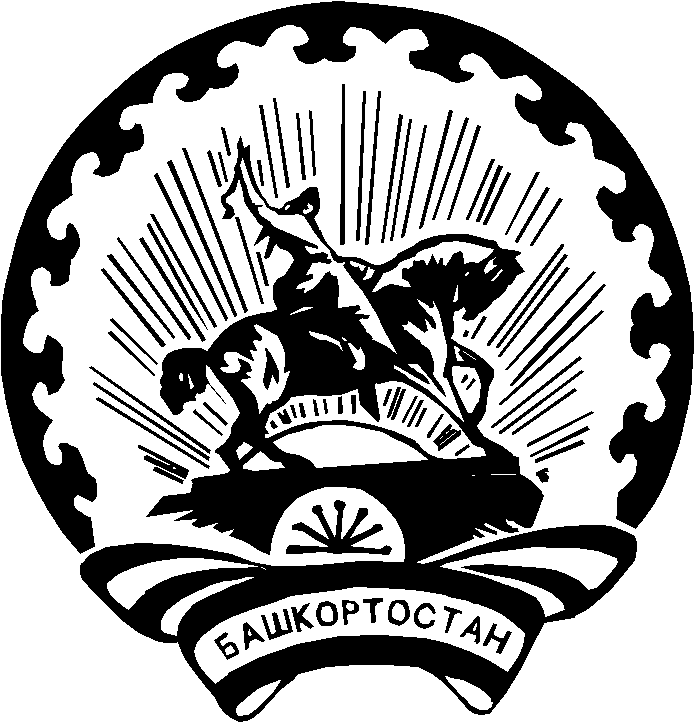 